Unit 5 Topic 5.6-5.7 Chpt. 17 INTEREST GROUPS, AMSCO pg. 554-586LINKAGE INSTITUTIONSLinkage institutions are channels that allow individuals to communicate their preferences to policy-makers:What are the four linkage institutions?ElectionsPolitical Parties Interest Groups - Organization of people whose members share policy views on specific issues and attempt to i______________ the g_____________ and p___________ p______________ to their benefit.Mass MediaHow do you let the government know about your opinions and beliefs?WHAT WERE INTEREST GROUPS ACCORDING TO JAMES MADISON?Madison called interest groups “f________________”Madison’s dilemma: allowing people the l____________ to form g__________  and express their views could d__________ the hope for an o_________ society.Madison expressed the view that f_____________ are u______________ but i_______________ in a free society>> need to c_______________ their effects.Madison addressed the problem of establishing a stable  constitutional system that at the same time would respect liberty in The Federalist, No. ____ (freedom but limit factions)Interest Groups in American Representative DemocracyExercising your right to form groups is, in essence, forming a faction–	James Madison, Federalist No. 10Factions are inevitable in a representative democracy and represent libertyLesson the dangers of faction by allowing them to competeInterest groups compete over conflicting policy desires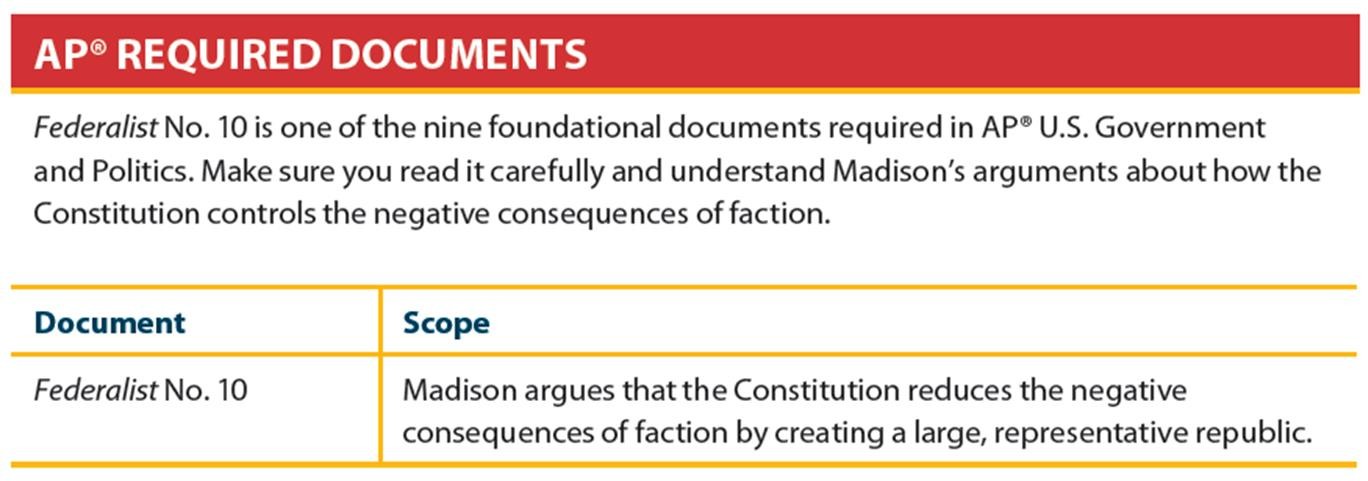 WHAT ARE INTEREST GROUPS TODAY?Interest group (AKA Special interests – term used in a  negative way)– Organization of people whose members s___________ policy views on specific issues and attempt to i____________ p__________  p__________ to their b____________.Interest groups are protected under the _______  Amendment of the Constitution (which means they  have the freedom of s___________ and a______________)PURPOSE OF INTEREST GROUPSE__________ /i______________ voters and o__________ holders (to make sure the policymakers are s_______________ to your issues)D_________/ write legislation (after you have gained access to sympathetic policymakers)M_____________ membership to apply pressure on and work with legislators and government agencies (to get laws created/changed  in your favor)   Interest groups may represent very specific or more general interestsHOW DO INTEREST GROUPS LINK CITIZENS TO GOVERNMENT?L_____________ institution (along with elections, political parties, and mass media) – link citizens to governmentExpress their members’ preferences to government policymakersConvey government policy i_________________ to their membersRaise and spend m____________ to gain access to policymakersWHAT IS THE DIFFERENCE BETWEEN INTEREST GROUPS AND POLITICAL PARTIES?Interest groups seek to s________________ public officials and i__________________ government  policies.In contrast, political parties n_____________ candidates, c_______________ elections and seek to gain c______________ over government.Interest groups focus only on s___________ issues that directly affect their m______________.  As a result, interest groups are able to articulate s______________ policy positions.In contrast, political parties have positions on a w__________ r___________ of public issues.Interest groups are p____________ organizations that are accountable to their m_____________.In contrast, political parties are p_____________ organizations that are accountable to the v________________.HOW DO INTEREST GROUPS EXERT INFLUENCE?Interest groups exert influence through long-standing relationships with bureaucratic agencies, congressional committees, and other interest groups; such relationships are described as “iron triangles” and issue networks and they help interest groups exert influence across political party coalitions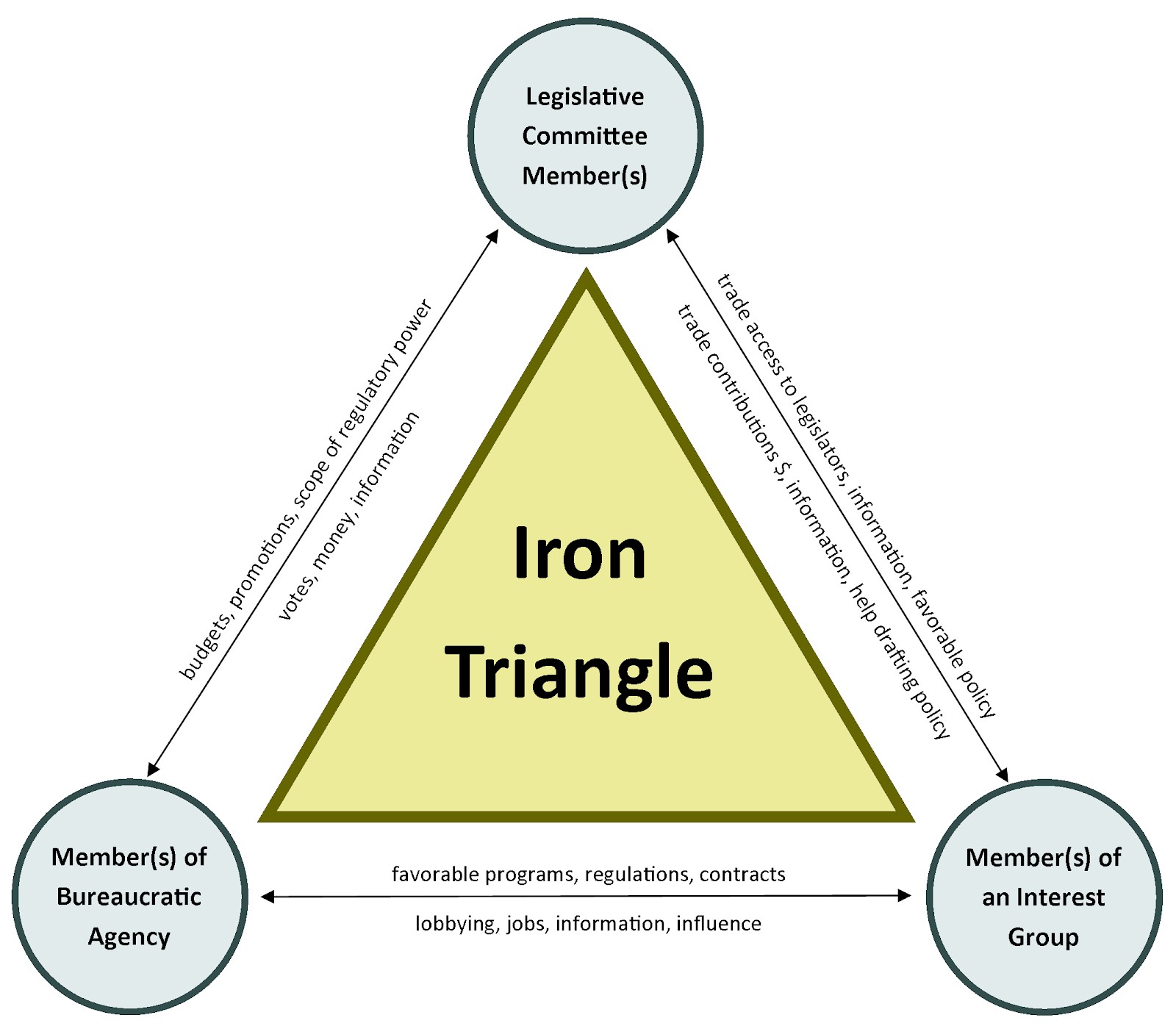 IRON TRIANGLESDefinition:  A__________ among b_____________, i_________ groups, and congressional sub___________ members and staff sometimes form to promote their common causes. Also known as s_______________.Congressional subcommittees oversee the i_______________ of p___________ policy in the b__________________. 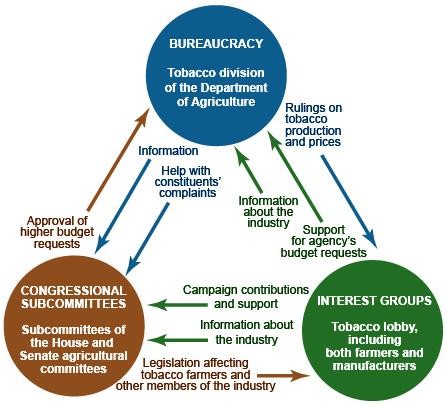 ISSUE NETWORKS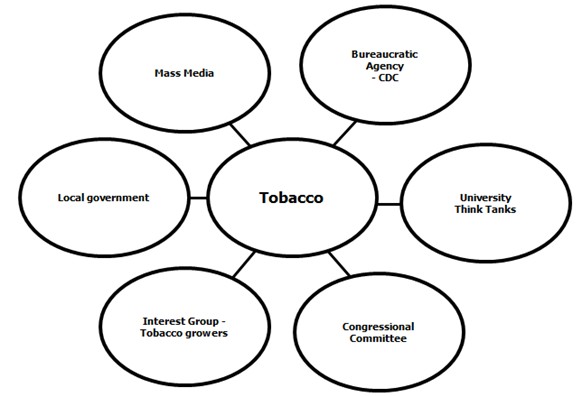 Fill in the flow chart of the Iron Triangle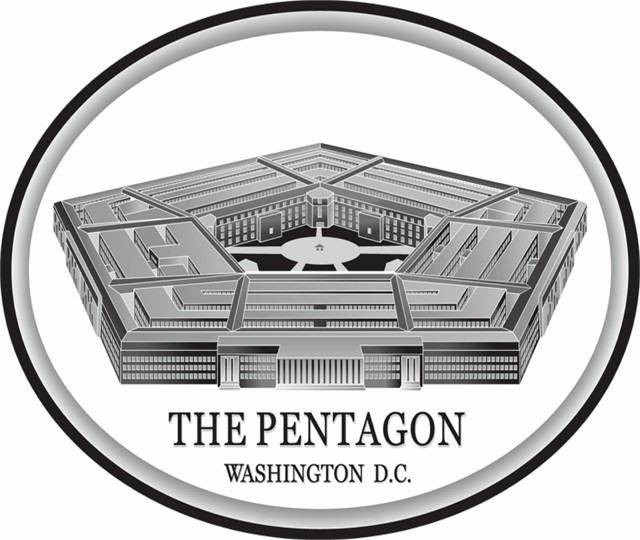 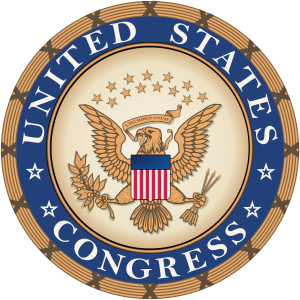 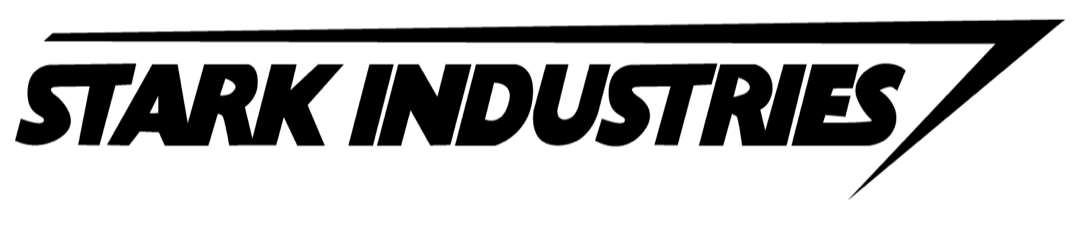 ARE ALL INTEREST GROUPS CREATED EQUAL? NO!!There are some factors that affect how influential an interest group can be:Inequality of political and economic resources.Unequal access to decision makers.“Free rider” problem- EXPLAINFree RiderFree rider” policy: a problem of group behavior that occurs when an individual can receive a p________ b_________ without making a personal contribution of money or effort; for example, a person might listen to public radio but never contributes to the station, assuming that other donors will pay to keep it operatingThere are many competing interest groups, and they can take a variety of forms, but all seek to influence public policy in favor of the needs of their constituents. Not all interest groups have an equal impact on policy, however, as some have more funds, greater access to decision makers, and more committed members.WHAT FACTORS MAKE INTEREST GROUPS STRONG?SIZEM_________ members = more money, more votesM_________ members also mean greater cross-pressure  among members and possibly less focusAs size increases, f_______ r_______ problem increases.F________ riders (problem) are people who b____________ from the interest group without making any c____________.i.e., an elderly person will benefit from the group’s lobbying efforts whether or not he joins  AARP.IG try to prevent this by giving incentives for people to join the group.SPREADThe extent to which membership is concentrated or  dispersed - is importantORGANIZATIONAL STRUCTURE: CENTRALIZED ORAn organization with separation of powers tends to  be less cohesive than a centralized, disciplined  groupLEADERSHIPLeaders may either bring the various elements of a group together or sharpen their disunityRESOURCESMoneyExpertiseReputationConnectionsVolunteersMass m__________ (computerized and targeted)L__________________ (USED BY NAACP, ACLU, NOW, ETC.)If an interest group fails in one arena, the c___________ may be able to provide a remedy.Interest groups can file a____________ c___________ briefs to influence a court’s decision.a___________ c_________: briefs submitted by a “friend of the court” to raise additional points of view and present information not contained in the briefs of the formal partiesClass Action lawsuits permit a small number of people to sue on behalf of all other people similar situated.USE OF MASS MEDIAIndependent expendituresIssue advocacy-is a form of political advertisement not endorsing a candidate but an issue of interest to the publicBOYCOTTINGELECTIONEERINGFunneling volunteers to campaignsEncouraging members to voteCampaign contributionsEndorsement of candidates“Targeting” of unfriendly candidatesIssuing “r__________ cards” to rate candidatesINITIATIVE, REFERENDUM AND RECALL AT STATE AND LOCAL LEVELS  LOBBYING= i___________ with expert i__________ and or P____ $ for re-election campaigns.INFLUENCES ON PUBLIC POLICYToday it is commonplace for various p___________ actors, in the form of interest groups, professional organizations, social movements, the military, and bureaucratic agencies, to influence the p_________ m_________ process.Does that make it right?      WHAT ARE EFFECTIVE TACTICS (TECHNIQUES) OF INTEREST GROUPS?Outside lobbying, more accurately described as g_______-r________ lobbying, is an effort to mobilize public o__________ and put p______________ on public officials. It may involve organizing a l________-writing or e-_______ campaign or taking out a_______ in the print and electronic media in support of an issue.Organized labor’s attack against the North American Free Trade Agreement (NAFTA) is a good example of grass-roots lobbying. Labor’s ads on billboards and in newspapers, as well as its television/radio spots, emphasized that NAFTA would export U.S. jobs to other countries.How do Interest Groups Participate Directly in the Electoral Process?They openly e________ candidates who support their goals and e__________ their members to v____ for those candidates. This approach is somewhat risky because, if an interest group’s candidate loses, the interest group will likely not have the same access to the winner. The ratings that many public interest and ideological interest groups publish on members of Congress are either a form of endorsement or ammunition for a challenger in the race. Interest groups can help out a campaign by providing mailing lists, by mobilizing volunteers to get out the vote or distribute literature, and, most important, by contributing money largely through political action committees (PACs).WHY DO INTEREST GROUPS KEEP GROWING?Economic developments.Government policies, whenever govt. creates an agency, it creates an entry point for interest groups – more groups needed to form in order to protect their stakes in these agency activities.Diversity of population – countless social, racial, economic and geographic c_____________- the division of voters into v____________ b__________.Diffusion of power in government.  Political power shared by many –> plenty of places in which a group can argue its case.	The more places there are to influence policy, the more organizations there will be to  exercise that influence.W___________ of political p_____________.Reforms of the 1970's opened up the lobbying process (FECA and the explosion of PACs).Interest groups tend to beget interest groups ( when one is formed, another may be formed to c__________ it)T_________________, e.g., computerized mailing lists to solicit funds, use of communications media and Internet.HOW DOES PUBLIC OPINION BECOME POLICY?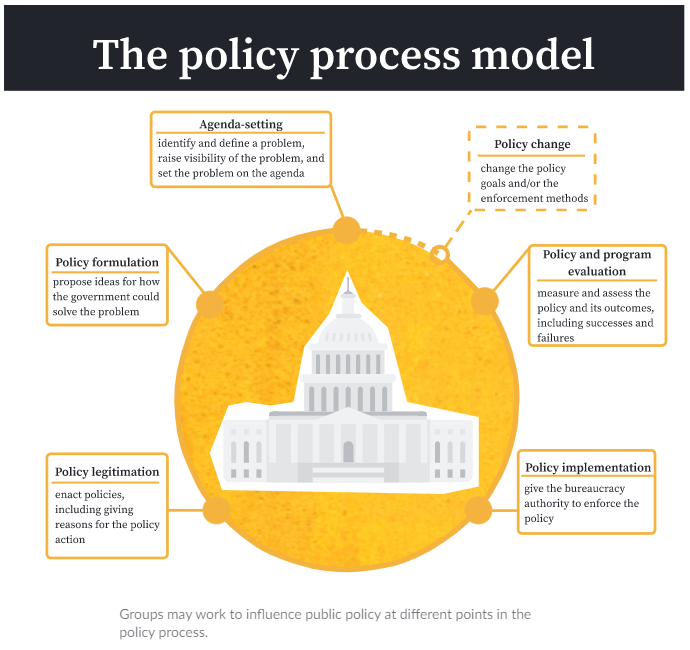 TYPES OF INTEREST GROUPS: BUSINESSInterest groups can be classified according to the groups that they represent. How do they try to impact society and policy making?Most interest groups are founded based on e___________ interests. Among those groups, are those representing business, labor, agriculture, and certain professions Trade Associations- created to protect business interests. National Restaurant Association, American Trucking Association, National Cable Telecommunications Association, Business Roundtable and some of the biggest hitters out there are part of the group. CEOs from Amazon, Apple, and General Motors are members. This gives the group a lot of clout in addition to power.TYPES OF INTEREST GROUPS:  LABORSamuel Gompers- founder of the American Federation of Labor- to protect worker’s rights. Later merged with Congress of Industrial Organizations- The AFL-CIO.  At one point in time, the largest labor union in USA.UAW- United Auto WorkersInternational Brotherhood of TeamstersWhat three things do labor unions want for their members? TYPES OF INTEREST GROUPS:  AGRICULTURAL GROUPSOliver Hudson Kelley- The Grange.  Formed to address farmers concerns, especially against the railroads.The Farm BureauNational Farmers Union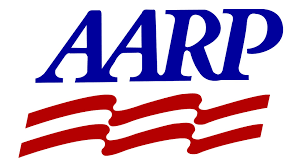 Interest groups can be classified according to the groups that they represent.How do they try to impact society and policy making?What is a single-issue interest group?Groups that form to address a narrow area of concern or simply focus on o___ topic.Goal is to get government action on one overriding issue.What is an ideological interest group or social movement? 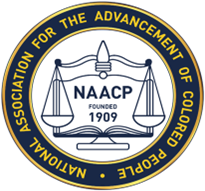 Groups that form around a particular political ideology.Goal is to bring about change in society, such as the C___________ R__________ Movement or the Environmental Movement; these groups support policies and elected officials that align with their beliefs.Examples: NOW, NAACP, ACLU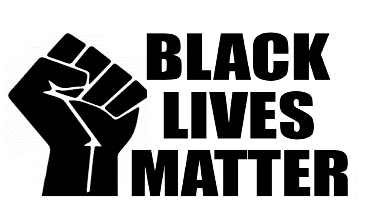 What is a protest movement? Groups that form out of p____________. Goal is to b__________ a_____________ to a s___________ p__________ through public demonstrations or other forms of direct action.  Examples: BLM, Occupy Wall Street.TYPES OF INTEREST GROUPS:  SOCIAL MOVEMENTS INTERESTSSocial Movements Interests from American HistoryThe Progressive Era 1890-1920	Progressive Era Amendments:	 16th Amendment- income tax	 17th Amendment- direct election of senators              18th Amendment-_________________________________________________________	19th Amendment- granted women the right to vote         Civil Rights – NAACP – used litigation to end separate but equalMartin Luther King- Southern Christian Leadership Conference- used civil disobedience to garner national attention to the plight of African Americans in the southEnvironmental MovementCongress passed the first Clean Water Act and Clean Air Act, respectively, in part through the efforts of the environmental groups. Consumer MovementRalph Nader emerged as America’s chief consumer advocate. He published Unsafe at Any Speed, an exposé of the industry, especially General Motors’ (GM) sporty Corvair       AMSCO pg. 571INTEREST GROUP VS. SOCIAL MOVEMENTInterest groups voluntarily association of people who come together with the goal of getting the p______ that they favor enacted Social movements diffuse (spread out, not concentrated) groups that e________ the public and put pressure on policymakers an effort to bring about so s___________ change TYPES OF INTEREST GROUPS:   INSTITUTIONAL GROUPSIntergovernmental lobby are g______________ institutions and their e______________—police, firefighters, EMTs, sanitation workers, and others—who have a keen interest in government rules and regulations that affect their jobs and funding that impacts their salaries.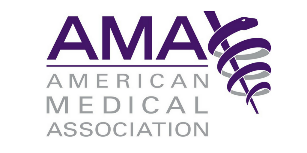 Professional associations are concerned with business success and the laws and practices that guide their trade. 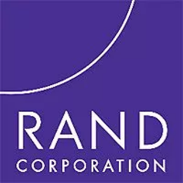 Think tanks are research institutions, often with specific ideological goals in mind to influence policy.TYPES OF INTEREST GROUPS:   PUBLIC INTERESTS GROUPSPublic Interests Groups- is an organization that works or the best interests of the o___________ community, rather than the n______________ interests of one segment. It seeks policies that benefit all or most people, whether or not they belong to or support the organization.Common Cause- is an organization fighting for an a______________ government, equal rights/opportunities/representation and empowering voices to be heard.League of Women Voters- We empower v_________ and defend democracy through advocacy, education, and litigation, at the local, state, and national levels.Public Citizen, Inc.-is a nonprofit c_____________ advocacy organization that champions the public interest – your interests – in the halls of power.  Ex.  Safety in medical devices.THE INFLUENCE OF LOBBYISTSWHAT IS LOBBYING?Attempting to i_______________ the decisions of p______________________.Interest group lobbying is generally most e_______________ on n____________ technical issues that are not well publicized (nobody has expertise on the issue except for the lobbyist)WHO ARE LOBBYISTS AND WHAT DO THEY DO?A person who is employed by and acts for an organized i____________ group or  corporation to try to i_____________ policy decisions and positions in the e______________ branch (bureaucratic agency) and l____________ branch  (congressional committee)I______________ governmental decisions, especially legislationProvide i_________________ to government (Lobbyist = policy specialist, congressman = policy generalist)T______________ at hearingsHelp w____________ legislationThe r_______________ door is the employment cycle from government to interest  groupGovernment employee to lobby the agency they came from is illegal –> conflict of interestCongress to lobbyist is legal (with a “cooling off” period)LOBBYING BY INTEREST GROUPSInteracting with government officials in order to advance a group’s public policy goals (done to all branches)Legislative – influence legislationCongress is a target for lobbyistsStrategies:» Contact members or their staff» Prepare research reports and briefs to bring more  attention to issue» D_________ bills and lobby to have them introduced» Provide useful and timely i________________Executive – how laws are implementedWhen establishing rules and procedures, bureaucratic  agencies generate data and hire expertsAide in the creation of regulation, just like policy	Judicial – how laws are interpretedFile lawsuits» Brown v. Board of Education» NAACP attempted to end legal segregationWhen n________ party to a case, can file a__________ c____________  briefs (attempt to p______________ the Court to agree with  the arguments set forth in the brief- written arguments for a court case presented to the judges of the court)I_________________ judicial appointmentsLobbyists provide useful k_________________ and access( linkage) to those in governmentLobbyists have greater access to policymakers than average citizensTHEORIES OF INTEREST GROUP FORMATIONThree main theories explain the impact of groups on the political process, all seek to control the policy agenda: _____________________________________________________________________________________Participatory democracy - theory that believe that citizens impact policymaking through their involvement in civil society groups outside the government that advocate for policy Pluralist theory- political power is distributed among many competing groups, which means that no one group can grow too powerful Elite theory a theory that the wealthy elite class has a disproportionate amount of economic and political power FRQ PRACTICE 172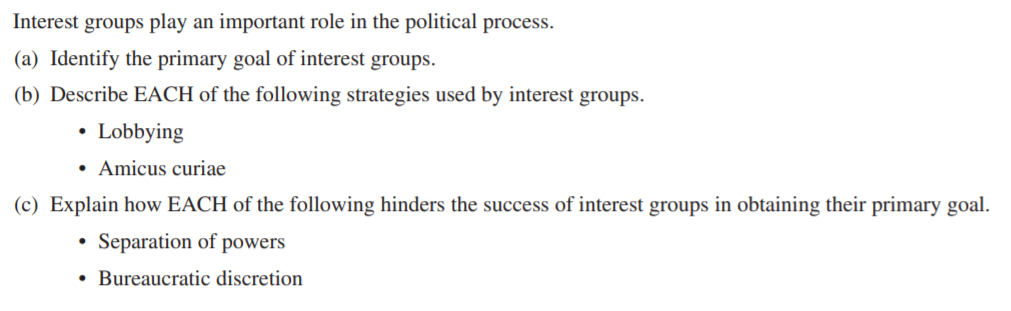 EXPLAIN WHY LOBBYISTS ARE GOOD  FOR AMERICA?EXPLAIN WHY LOBBYISTS ARE BAD FOR AMERICA?They provide useful i________________ to governmentThey provide a means of p_____________ (l_______________) for peopleThey provide a means of representation on the  basis of i______________ rather than g______________. A “third  house of Congress.”_______ Amendment protectionLobbyists have always s__________ money. It’s more out  in the open.As Madison points out in Federalist #______, the  “remedy” of curing the evils of faction by  eliminating their causes is w________ than the disease.  Potential loss of l________ is worse than the a__________ of  lobbyists.Rich and powerful interests are o_________ represented.Average and poor people are u__________ represented.By safeguarding, l_____________, equality is sacrificed.Single-issue lobbies, especially, contribute to  political polarization.Lobbies contribute even further to diffusion of  power, making it even m_________ d_____________ for govt. to  get things d____________.